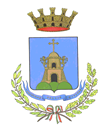 CITTA’ DI AIROLAProvincia di Benevento Servizi Politiche SocialiAVVISO PUBBLICO                                                                    Prot. n.15602 del04.12.2020ASSEGNAZIONE Dl BUONI SPESA UNA TANTUM Al NUCLEI FAMILIARI IN CONDIZIONI Dl DISAGIO ECONOMICO AGGRAVATO DALLA EMERGENZA EPIDEMIOLOGICA  COVID-19Vista l’Ordinanza della Protezione Civile n. 658 del 29/3/2020, recante misure e risorse per la solidarietà alimentare ed in particolare l’articolo 2 in base al quale ciascun Comune è autorizzato all’acquisizione, in deroga al Dlgs. n.50/16: a) di buoni spesa utilizzabili per l’acquisto di generi alimentari presso gli esercizi commerciali contenuti nell’elenco pubblicato da ciascun comune nel proprio sito istituzionale; b) di generi alimentari o prodotti di prima necessità;Visto il D.L 23 novembre 2020, n. 154 “ Misure finanziarie urgenti connesse all'emergenza epidemiologica da Covid -19 “,  pubblicato in GU Serie Generale n.291 del 23-11-2020, che stanzia risorse  ai Comuni per l’adozione di misure urgenti di solidarietà alimentare, da attuare  sulla base della predetta OCDPC n. 658/2020 e attraverso le modalità di cui all'art. 2, comma 4, lettera a della medesima Ordinanza, ossia attraverso la erogazione di “buoni spesa” o "voucher" cartacei ai nuclei familiari con difficoltà economiche conseguenti alle misure restrittive per contrastare la pandemia del virus Covid-19;  Vista la Delibera di G.C. n.164/2020   ad oggetto “ Decreto-Legge 23 novembre 2020, n. 154  " Misure finanziarie urgenti connesse all'emergenza epidemiologica da Covid-19" -  Indirizzi al Responsabile dei Servizi Sociali in ordine alle modalita’ di erogazione del beneficio - Variazione DUP, Bilancio e PEG 2020/2022. “, dichiarata immediatamente eseguibile;Vista la determina Dirigenziale n.95/2020  approvativa del presente Avviso; SI RENDE NOTO che può essere presentata domanda per beneficiare dell’assegnazione di buoni spesa a favore dei nuclei familiari che hanno reale necessità, a causa degli effetti economici derivanti dall’emergenza epidemiologica, di rifornirsi nel breve periodo di generi alimentari e prodotti di prima necessità. DESTINATARI E CRITERI Sono destinatari del beneficio i nuclei familiari residenti nel Comune di Airola che, a causa della emergenza sanitaria da Covid 19, stanno vivendo una forte crisi economica e non sono coperti da adeguata tutela.  Il buono spesa è una tantum e l’importo è determinato come segue: - Nuclei fino a 2 persone : Importo buono spesa € 150,00; - Nuclei da 3 a 4 persone : Importo buono spesa € 250,00;- Nuclei con 5 persone o più : Importo buono spesa  € 350,00; In relazione alle risorse assegnate all’Ente con il richiamato  D.L 23 novembre 2020, n. 154 , ai fini della individuazione dei beneficiari  sarà data priorità ai nuclei già seguiti dai Servizi Sociali, non beneficiari di altre forme di intervento di sostegno pubblico ( RdC, Rei, Naspi, Indennità di mobilità, Cassa integrazione e guadagni, Pensione,  altre forme di sostegno pubblico etc  ) o che percepiscono tali forme di sostegno purche’ di importo  non superiore ad € 800,00. CRITERI E PUNTEGGI DA ASSEGNARE L’Ente si riserva di differenziare l’importo del buono spesa in relazione alle risorse disponibili,  alle effettive  fonti di sostentamento dei richiedenti e di altri indicatori di disagio sociale dichiarati nella domanda sotto forma di autocertificazione ai sensi del DPR n.445/2000, assoggettata a  verifica da parte dei   Servizi Sociali, come in appresso, o attestati dall’Assistente Sociale in servizio presso l’Ente.PRESENTAZIONE DELLA DOMANDA La domanda, resa sotto forma di dichiarazione sostitutiva di atto notorio, ex DPR 445/2000, dovra’ essere presentata, entro e non oltre il termine del 11 dicembre 2020, via mail  all’indirizzo segreteria@comune.airola.bn.it., secondo il modello allegato al presente avviso.  Solo in caso di impossibilita’ alla trasmissione via mail, la domanda potra’ essere  consegnata a mano all’Ufficio Protocollo dell’Ente, previo appuntamento telefonico al n. 0823 711844.  Le persone che sono risultate beneficiarie del buono spesa, di cui  al precedente Avviso pubblico  del 6 aprile 2020, Prot.4889/20,  dovranno solo autocertificare,  su apposito modello,  il permanere dei requisiti già dichiarati nella prima fase e/o qualsiasi variazione sopraggiunta ( familiare, occupazionale e reddituale).MODALITA’ UTILIZZO DEI BUONI I buoni spesa possono essere spesi esclusivamente per l’acquisto di generi alimentarie e prodotti di prima necessità presso gli esercizi commerciali contenuti nell’elenco che sarà pubblicato sul sito istituzionale del Comune. Al fine di evitare spostamenti, i beneficiari devono utilizzare i buoni spesa negli esercizi commerciali convenzionati più vicini alla propria abitazione. Sono escluse le bevande alcoliche e superalcoliche.Non è consentita la restituzione neanche parziale del controvalore in moneta del buono. I buoni spesa saranno numerati e nominativamente intestati al richiedente. Il beneficiario, effettuati gli acquisti alimentari, consegnerà il buono originale al commerciante che vi apporrà la data, la firma e gli estremi del documento di identità del beneficiario. Al singolo buono vanno spillati uno o più scontrini fiscali, fino al raggiungimento dell’importo del buono. I buoni devono essere spesi entro il periodo di durata dell’emergenza sanitaria. I buoni spesa verranno consegnati a cura del Comune previo contatto telefonico dei beneficiari. VERIFICHE Le verifiche, anche successive alla fruizione del beneficio, avverranno d’ufficio sia sulla composizione del nucleo familiare, sia sulla fruizione delle forme di sostegno pubblico, reddito di cittadinanza, cassa integrazione, pensioni etc ovvero su altre tipologie di reddito, sia su tutte le altre situazioni autodichiarate dai richiedenti il beneficio. La dichiarazione mendace comporta l’obbligo di restituzione del beneficio, la denuncia alla competente autorità giudiziaria, oltre che il divieto di accesso per il richiedente e per il suo nucleo familiare a futuri benefeci sociali comunali, Gli esercenti che accettino i buoni per acquisti diversi dai prodotti alimentari, che accettino buoni da soggetti diversi dall’intestatario, che restituiscano, anche parzialmente, il controvalore in euro del buono, non avranno diritto al rimborso, saranno sanzionati come per legge e non potranno stipulare futuri contratti con il Comune di Airola. RESPONSABILE DEL PROCEDIMENTO Il responsabile del procedimento è il Responsabile del Servizio Politiche Sociali Maurizio Bello,. TRATTAMENTO DEI DATI PERSONALI I dati raccolti saranno trattati, anche con strumenti informatici, ai sensi del nuovo  Regolamento U.E. n. 679 del 2016  e del Dlgs 196/2003    sulla Privacy ed esclusivamente nell’ambito della procedura regolata dal presente avviso. Il presente avviso è pubblicato all’Albo pretorio on line e sulla home page del  sito internet del Comune www.comune.airola.bn.it Airola 04/12/2020 IL RESPONSABILE DEL SERVIZIO        POLITICHE SOCIALI                                                                                                                                    Bello Maurizio                                                                    firma omessa ai sensi dell’art.3 del Dlgs 39/1993aPresenza di ultra sessantacinquenni nel nucleo familiare oppure di bambini fino a 6 anni+ 5 puntibPortatori di handicap nel nucleo familiare + 5 punti per ogni portatore di handicap presente nel nucleo familiarecPresenza di soggetti affetti da patologie croniche nel nucleo familiare+ 5 punti per ogni soggetto affetto da patologie cronichedNumero di componenti del nucleo familiare+ 2 punti per ogni componente il nucleo familiareeSoggetti già assegnatari di sostegno pubblico fino ad € 800,00/mese (cassa integrazione ordinaria e in deroga, stipendi, pensioni, pensioni sociali, pensione di inabilità, reddito di cittadinanza, contributi connessi a progetti personalizzati di intervento, assegni di cura, altre indennità speciali connesse all’emergenza coronavirus ecc.)questa tipologia di soggetti viene collocata in graduatoria successivamente a coloro che sono privi di qualsiasi sostegno pubblico, tenendo conto dei criteri di cui alle lettere da a) fino a d)fISEE (anno 2019  e/o se disponibile anno 2020) non superiore ad € 8.000,00Questa tipologia di soggetti viene collocata in graduatoria prima di quelli che risultano avere un  Isee superiore, tenendo conto dei criteri di cui alle lettere da a) fino ad e)